26.09.2019											         № 989г. СевероуральскОб увеличении (индексации) должностных окладов работников муниципальных учреждений Североуральского городского округаВ соответствии с Постановлением Правительства Свердловской области                    от 13.09.2018 № 597-ПП «Об утверждении методик, применяемых для расчета межбюджетных трансфертов из областного бюджета местным бюджетам, на 2019 год и плановый период 2020 и 2021 годов», решением Думы Североуральского городского округа от 26.12.2018 № 84 «О бюджете Североуральского городского округа на 2019 год и плановый период 2020 и 2021 годов», Администрация Североуральского городского округа ПОСТАНОВЛЯЕТ:1. Увеличить (индексировать) с 01 октября 2019 года на 4,3 процента оклады (должностные оклады) работников дошкольных, общеобразовательных организаций (за исключением педагогических, инженерно-технических, административно-хозяйственных, производственных, учебно-вспомогательных, медицинских и иных работников, осуществляющих вспомогательные функции, перечень которых устанавливается Министерством общего и профессионального образования Свердловской области), работников организаций дополнительного образования детей (за исключением педагогических), работников прочих организаций образования и культуры, работников организаций физической культуры и спорта, работников единых дежурно-диспетчерских служб, работников прочих муниципальных учреждений Североуральского городского округа (за исключением работников централизованных бухгалтерий и работников учреждений, реализующих показатели «Дорожной карты») в связи с ростом потребительских цен на товары и услуги.2. Финансовое обеспечение расходов, связанных с реализацией пункта 
1 настоящего постановления, осуществить за счет средств, предусмотренных 
в бюджете Североуральского городского округа на 2019 год, а также средств, полученных муниципальными учреждениями от приносящей доход деятельности.3. Контроль за исполнением настоящего постановления возложить 
на Первого заместителя Главы Администрации Североуральского городского округа С.А. Золотареву.4. Разместить настоящее постановление на официальном сайте Администрации Североуральского городского округа.И.о. Главы Североуральского городского округа					  С.А. Золотарева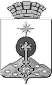 АДМИНИСТРАЦИЯ СЕВЕРОУРАЛЬСКОГО ГОРОДСКОГО ОКРУГАПОСТАНОВЛЕНИЕ